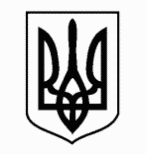 ЗАПОРІЗЬКА МІСЬКА РАДАДЕПАРТАМЕНТ ОСВІТИ І НАУКИТЕРИТОРІАЛЬНИЙ ВІДДІЛ ОСВІТИ ВОЗНЕСЕНІВСЬКОГО РАЙОНУпросп. Маяковського, . Запоріжжя, 69035тел. (061) 226-29-08, факс: (061) 226-29-08, Е-mail: tvo.vozn@zp.gov.ua12.04.2021№01.01-21/474                        на №____________від _______________Керівникам  закладів освіти Про порядок проведення евакуації	Відповідно до листа департаменту освіти і науки Запорізької міської ради від 01.04.2021 №01.01-20/1158 доводимо до Вашого відома Розпорядження міського голови від 30.03.2021 № 56р «Про порядок проведення евакуації у м. Запоріжжі й виявлення осіб з інвалідністю та інших маломобільних груп населення у разі загрози виникнення або виникнення надзвичайних ситуацій» з метою здійснення організованого вивезення (виведення) населення із зон можливого впливу наслідків надзвичайної ситуації або надзвичайної ситуації і розміщення його поза зонами дії вражаючих факторів джерел надзвичайних ситуацій, а також вжиття заходів щодо виявлення осіб з інвалідністю та інших маломобільних груп населення, які залишилися проживати в  зоні надзвичайної ситуації.Рекомендуємо ознайомитись з порядком евакуації та довести до відома працюючого персоналу інформацію про розташування (номер пункту та адресу) збірних пунктів, проміжних та приймальних пунктів евакуації для Вознесенівського району(додається).Додаток: на 10 арк., в 1 прим.Начальник ТВО Вознесенівського району			           	Н.Ю. СитенкоДмитрієва, 2262575